Pupil Chaplaincy Newsletter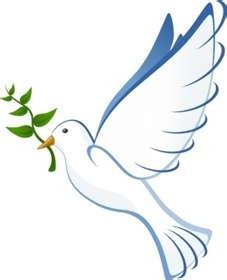 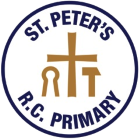 School/Home/ParishJanuary 2021Hello everyone and welcome to the January issue of the Pupil Chaplaincy Newsletter.  We would like to wish you all a very happy New Year.The month of January is dedicated toThe Most Holy Name of JesusThe first ten days of January fall during the liturgical season known as Christmas which is represented by the colour white, a symbol of purity, innocence, and joy.  The remaining days of January are the beginning of Ordinary Time, represented by the colour green.  The colour green is the symbol of hope.“I will praise the name of God with a song; I will magnify him with thanksgiving.”Psalm 69:30The Pope’s Monthly Prayer Intention for January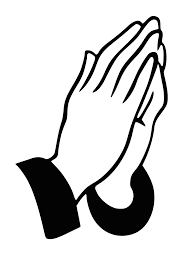 Human Fraternity  We pray that the Lord gives us the grace to live in full fellowship with our brothers and sisters of other religions, praying for one another, open to all.Activity of the Month – House BlessingThe blessing of the home and the inscription of the initials of the three Magi above the door can be performed either by a priest or the father/mother of the family.Focus of the Liturgy – Sunday Mass The Gospel readings for the Sundays in January are taken from St Matthew, St Mark and St John and are from Year B, of the readings.January 3rd 		- Epiphany of the LordWe learn in this Gospel about the three Kings visiting the baby Jesus.January 10th 	- Baptism of the LordThis Gospel tells us how Jesus was baptised by John in the Jordan.January 17th		- 2nd Sunday in Ordinary Time	In this Gospel Jesus says to Peter “You are Simon the son of John.”January 24th		- 3rd Sunday in Ordinary TimeThis Gospel relates how Jesus calls Peter and Andrew to be fishers of men.January 31st		- 4th Sunday in Ordinary TimeWe learn how Jesus frees the man with the unclean spirit.Important Dates for this Month1st January				Mary, Mother of God		2nd January				St Basil the Great; St Gregory Nazianzen4th January				St Elizabeth Ann Seton		6th January				Epiphany of the Lord10th January	Baptism of the Lord17th January	St Anthony25th January				Conversion of St Paul, the Apostle		27th January				St Angela Merici28th January				St Thomas Aquinas31st January				St John BoscoBest wishes and God bless,Mrs Barnes and the Pupil Chaplaincy Team